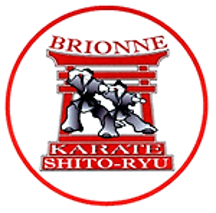 FORMULAIRE D’AUTORISATION DE DIFFUSION D’IMAGE Je soussigné(e), (Nom et Prénom du représentant légal)  :……………………………………………Nom et Prénom de l’enfant : ………………………………………………………………………………. Adresse : ………………………………………………………………………………………………... Code Postal : ………………………… Ville : ………………………………………………………. Autorise l’association KARATÉ DO BRIONNE à me photographier et me filmer dans le cadre des différents évènements que l’association organise. J’accepte l’utilisation et l’exploitation non commerciale de mon image dans le cadre de la promotion de l’association, notamment sur le site internet de l’association, ainsi que sa reproduction sur quelque support que ce soit (papier, support analogique ou numérique) actuel ou futur et ce, pour la durée de vie des documents réalisés ou de l’association. En conséquence de quoi, je renonce expressément à me prévaloir d’un quelconque droit à l’image et à toute action à l’encontre du KARATÉ DO BRIONNE qui trouverait son origine dans l’exploitation de mon image dans le cadre précité.Date et signature du parent ou représentant légal : ……………………..N’autorise pas l’association KARATÉ DO BRIONNE à me photographier et me filmer dans le cadre des différents évènements que l’association organise. Je n’accepte pas l’utilisation et l’exploitation non commerciale de mon image dans le cadre de la promotion de l’association, notamment sur le site internet de l’association, ainsi que sa reproduction sur quelque support que ce soit (papier, support analogique ou numérique) actuel ou futur et ce, pour la durée de vie des documents réalisés ou de l’association. Date et signature du parent ou représentant légal : ……………………..                   (En cas de non-réponse de votre part après inscription de l’enfant, le club se donne le droit d’utiliser l’image)                     (Il est possible de répondre soit en matérialisant ce document et le donner au bureau ou le retourner par mail dument remplie). 